Barrett’s PrivateersStan Rogers 1976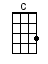 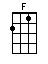 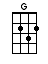 INTRO:  / 1 2 / [C]Oh, the [C] year was [F] seventeen [G] seventy-[C]eightHow I [C] wish I [F] was in [C] Sherbrooke [G] nowA [C] letter of [G] marque came [C] from the [F] kingTo the [C] scummiest vessel I'd ever [F] seenGod [G]  damn  them [C] all [C] I was [F] toldWe'd [C] cruise the [F] seas for A-[C]merican [F] goldWe'd [G]  fire  no [C] guns [G]  shed  no [F] tearsNow I'm a [C] broken [F] man on a [C] Halifax [F] pierThe [F] last of Barrett's [G] Priva-[C]teersOh [C] Elcid [F] Barrett [G] cried the [C] townHow I [C] wish I [F] was in [C] Sherbrooke [G] nowFor [C] twenty brave [G] men, all [C] fishermen [F] whoWould [C] make for him the Antelope's [F] crewGod [G]  damn  them [C] all [C] I was [F] toldWe'd [C] cruise the [F] seas for A-[C]merican [F] goldWe'd [G]  fire  no [C] guns [G]  shed  no [F] tearsNow I'm a [C] broken [F] man on a [C] Halifax [F] pierThe [F] last of Barrett's [G] Priva-[C]teersThe [C] Antelope [F] sloop was a [G] sickening [C] sightHow I [C] wish I [F] was in [C] Sherbrooke [G] nowShe'd a [C] list to the [G] port and her [C] sails in [F] ragsAnd the [C] cook in the scuppers with the staggers and [F] jagsGod [G]  damn  them [C] all [C] I was [F] toldWe'd [C] cruise the [F] seas for A-[C]merican [F] goldWe'd [G]  fire  no [C] guns [G]  shed  no [F] tearsNow I'm a [C] broken [F] man on a [C] Halifax [F] pierThe [F] last of Barrett's [G] Priva-[C]teersOn the [C] King's birth [F] day we [G] put to [C] seaHow I [C] wish I [F] was in [C] Sherbrooke [G] nowWe were [C] ninety-one [G] days to Mon-[C]tego [F] Bay[C] Pumping like madmen all the [F] wayGod [G]  damn  them [C] all [C] I was [F] toldWe'd [C] cruise the [F] seas for A-[C]merican [F] goldWe'd [G]  fire  no [C] guns [G]  shed  no [F] tearsNow I'm a [C] broken [F] man on a [C] Halifax [F] pierThe [F] last of Barrett's [G] Priva-[C]teersOn the [C] ninety-sixth [F] day we [G] sailed a-[C]gainHow I [C] wish I [F] was in [C] Sherbrooke [G] nowWhen a [C] bloody great [G] Yankee [C] hove in [F] sightWith our [C] cracked four-pounders we made to [F] fightGod [G]  damn  them [C] all [C] I was [F] toldWe'd [C] cruise the [F] seas for A-[C]merican [F] goldWe'd [G]  fire  no [C] guns [G]  shed  no [F] tearsNow I'm a [C] broken [F] man on a [C] Halifax [F] pierThe [F] last of Barrett's [G] Priva-[C]teersThe [C] Yankee [F] lay low [G] down with [C] goldHow I [C] wish I [F] was in [C] Sherbrooke [G] nowShe was [C] broad and [G] fat and [C] loose in [F] staysBut to [C] catch her took the Antelope two whole [F] daysGod [G]  damn  them [C] all [C] I was [F] toldWe'd [C] cruise the [F] seas for A-[C]merican [F] goldWe'd [G]  fire  no [C] guns [G]  shed  no [F] tearsNow I'm a [C] broken [F] man on a [C] Halifax [F] pierThe [F] last of Barrett's [G] Priva-[C]teersThen at [C] length we [F] stood two [G] cables a-[C]wayHow I [C] wish I [F] was in [C] Sherbrooke [G] nowOur [C] cracked four-[G]pounders made an [C] awful [F] dinBut with [C] one fat ball the Yank stove us [F] inGod [G]  damn  them [C] all [C] I was [F] toldWe'd [C] cruise the [F] seas for A-[C]merican [F] goldWe'd [G]  fire  no [C] guns [G]  shed  no [F] tearsNow I'm a [C] broken [F] man on a [C] Halifax [F] pierThe [F] last of Barrett's [G] Priva-[C]teersThe [C] Antelope [F] shook and [G] pitched on her [C] sideHow I [C] wish I [F] was in [C] Sherbrooke [G] now[C] Barrett was [G] smashed like a [C] bowl of [F] eggsAnd the [C] main-truck carried off both me [F] legsGod [G]  damn  them [C] all [C] I was [F] toldWe'd [C] cruise the [F] seas for A-[C]merican [F] goldWe'd [G]  fire  no [C] guns [G]  shed  no [F] tearsNow I'm a [C] broken [F] man on a [C] Halifax [F] pierThe [F] last of Barrett's [G] Priva-[C]teersSo [C] here I [F] lay in me [G] twenty-third [C] yearHow I [C] wish I [F] was in [C] Sherbrooke [G] nowIt's [C] been six [G] years since we [C] sailed a-[F]wayAnd I [C] just made Halifax yester-[F]dayGod [G]  damn  them [C] all [C] I was [F] toldWe'd [C] cruise the [F] seas for A-[C]merican [F] goldWe'd [G]  fire  no [C] guns [G]  shed  no [F] tearsNow I'm a [C] broken [F] man on a [C] Halifax [F] pierThe [F] last of Barrett's [G] Priva-[C]teerswww.bytownukulele.ca